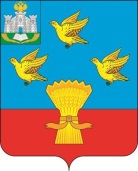 РОССИЙСКАЯ ФЕДЕРАЦИЯОРЛОВСКАЯ ОБЛАСТЬ ЛИВЕНСКИЙ РАЙОННЫЙ СОВЕТ НАРОДНЫХ ДЕПУТАТОВРЕШЕНИЕОб утверждении  размера платы за пользование жилым помещением (платы за наем) для нанимателей жилых помещений по договорам социального найма и договорам найма жилых помещений муниципального жилищного фонда Ливенского районаВ соответствии с Жилищным кодексом Российской Федерации, Федеральным законом от 06.10.2003 № 131-ФЗ «Об общих принципах организации местного самоуправления в Российской Федерации» и Уставом Ливенского районаЛивенский районный Совет народных депутатов решил:1. Утвердить базовую ставку платы за пользование жилым помещением (платы за наем) для нанимателей жилых помещений по договорам социального найма и договорам найма жилых помещений муниципального жилищного фонда Ливенского района в размере 57,048 руб за 1 кв.м. общей площади жилого помещения (в отдельных комнатах в общежитиях, исходя из площади этих комнат).2. Утвердить плату за пользованием жилым помещением (плату за наем) для нанимателей жилых помещений по договорам социального найма и договорам найма жилых помещений муниципального жилищного фонда Ливенского района согласно приложению. 3.Признать утратившим силу решение Ливенского районного Совета народных депутатов от 30 апреля 2015 года № 43/521-РС «Об утверждении размера платы за пользование жилым помещением (платы за наем) для нанимателей жилых помещений по договорам социального найма и договорам найма жилых помещений муниципального жилищного фонда Ливенского района».4. Направить настоящее решение главе Ливенского района для подписания и опубликования.5. Настоящее решение вступает в силу с 1 июля 2022 года. 	6. Разместить настоящее решение на официальном сайте администрации Ливенского района Орловской области в информационно-телекоммуникационной сети «Интернет». 7. Контроль за исполнением настоящего решения возложить на постоянную депутатскую комиссию по экономической политике, бюджету, налогам, муниципальной собственности и землепользованию (В.И. Своротов).Председатель Совета				    		          М.Н. СавенковаГлава района    							             А.И. ШолоховПриложение к решению Ливенского районного Совета народных депутатов                                                                                       от 27 мая 2022 года № 9/126-РС РАЗМЕР ПЛАТЫЗА ПОЛЬЗОВАНИЕ ЖИЛЫМ ПОМЕЩЕНИЕМ (ПЛАТЫ ЗА НАЕМ)ДЛЯ НАНИМАТЕЛЕЙ ЖИЛЫХ ПОМЕЩЕНИЙ ПО ДОГОВОРАМ СОЦИАЛЬНОГОНАЙМА И ДОГОВОРАМ НАЙМА ЖИЛЫХ ПОМЕЩЕНИЙ МУНИЦИПАЛЬНОГОЖИЛИЩНОГО ФОНДА ЛИВЕНСКОГО РАЙОНА ПО ГРУППАМ ЖИЛЫХ ПОМЕЩЕНИЙ27 мая 2022 года № 9/126-РС г. Ливны                     Принято на 9 заседанииЛивенского районного Совета                 народных депутатовN п/пГруппа жилых помещенийЕдиница измеренияРазмер платы за наем, руб.1.Жилые помещения в кирпичных многоквартирных домах, имеющих холодное водоснабжение,  водоотведение, оборудованных автономным источником теплоснабжения или центральным отоплением,  без централизованного горячего водоснабжения,  расположенные в населенных пунктах,  находящихся на расстоянии менее 3 км от г. Ливны.				за 1 кв. м общей площади в месяц9,982.Жилые помещения в крупнопанельных, железобетонных многоквартирных домах, имеющих холодное водоснабжение,  водоотведение, оборудованных автономным источником теплоснабжения или центральным  отоплением,  без централизованного горячего водоснабжения, расположенные в населенных пунктах,  находящихся на расстоянии менее 3 км от г. Ливны.				за 1 кв. м общей площади в месяц9,703.Жилые помещения в кирпичных многоквартирных домах, имеющих холодное водоснабжение, без водоотведения, оборудованных автономным источником теплоснабжения или центральным отоплением, без централизованного горячего водоснабжения, расположенные в населенных пунктах,  находящихся на расстоянии менее 3 км от г. Ливны.				за 1 кв. м общей площади в месяц9,414.Жилые помещения в кирпичных многоквартирных домах, имеющих  холодное и централизованное горячее водоснабжение, водоотведение, центральное отопление, расположенных в населенных пунктах, имеющих на своей территории все объекты инфраструктуры (школа, д/сад, магазин, ФАП) и находящихся на расстоянии от 15 км  до 20 км от г. Ливны.за 1 кв. м общей площади в месяц9,705.Жилые помещения в крупнопанельных, железобетонных многоквартирных домах, имеющих холодное и централизованное горячее водоснабжение, водоотведение, центральное отопление, расположенных в населенных пунктах, имеющих на своей территории все объекты инфраструктуры (школа, д/сад, магазин, ФАП) и находящихся на расстоянии от 15 км до 20 км от г. Ливны.за 1 кв. м общей площади в месяц9,416.Жилые помещения в кирпичных многоквартирных домах, в том числе в домах блокированной застройки,  имеющих холодное водоснабжение, водоотведение, оборудованных автономным источником теплоснабжения или центральным отоплением, без централизованного горячего водоснабжения расположенных в населенных пунктах, имеющих на своей территории все объекты инфраструктуры (школа, д/сад, магазин, ФАП) и находящихся на расстоянии менее 10 км от г. Ливны.за 1 кв. м общей площади в месяц9,987.Жилые помещения в крупнопанельных, железобетонных многоквартирных домах,  имеющих холодное водоснабжение, водоотведение, оборудованных автономным источником теплоснабжения или центральным отоплением, без централизованного горячего водоснабжения расположенных в населенных пунктах, имеющих на своей территории все объекты инфраструктуры (школа, д/сад, магазин, ФАП) и находящихся на расстоянии менее 10 км от г. Ливны.за 1 кв. м общей площади в месяц9,708.Жилые помещения в кирпичных многоквартирных домах, имеющих холодное водоснабжение, без водоотведения, оборудованных автономным источником теплоснабжения или центральным отоплением, без централизованного горячего водоснабжения расположенных в населенных пунктах, имеющих на своей территории все объекты инфраструктуры (школа, д/сад, магазин, ФАП) и находящихся на расстоянии менее 10 км от г. Ливны.за 1 кв. м общей площади в месяц9,419.Жилые помещения в шлакоблочных многоквартирных домах, имеющих холодное водоснабжение, водоотведение, оборудованных автономным источником теплоснабжения или центральным отоплением, без централизованного горячего водоснабжения расположенных в населенных пунктах, имеющих на своей территории все объекты инфраструктуры (школа, д/сад, магазин, ФАП) и находящихся на расстоянии менее 10 км от г. Ливныза 1 кв. м общей площади в месяц8,5610.Жилые помещения в кирпичных многоквартирных домах, в том числе в домах блокированной застройки, имеющих холодное водоснабжение, водоотведение, оборудованных автономным источником теплоснабжения или центральным отоплением, без централизованного горячего водоснабжения расположенных в населенных пунктах, имеющих на своей территории все объекты инфраструктуры (школа, д/сад, магазин, ФАП) и находящихся на расстоянии от 10 км до 15 км от г. Ливны.за 1 кв. м общей площади в месяц9,7011.Жилые помещения в кирпичных многоквартирных домах,  имеющих холодное водоснабжение, водоотведение, оборудованных автономным источником теплоснабжения или центральным отоплением, без централизованного горячего водоснабжения расположенных в населенных пунктах, с ограниченной инфраструктурой и находящихся на расстоянии от 10 км до 15 км от г. Ливны.за 1 кв. м общей площади в месяц9,4112.Жилые помещения в крупнопанельных, железобетонных многоквартирных домах,  имеющих холодное водоснабжение, водоотведение, оборудованных автономным источником теплоснабжения или центральным отоплением,  без централизованного горячего водоснабжения расположенных в населенных пунктах, с ограниченной инфраструктурой и находящихся на расстоянии от 10 км до 15 км от г. Ливны.за 1 кв. м общей площади в месяц9,1313.Жилые помещения в крупнопанельных, железобетонных многоквартирных домах,  имеющих холодное водоснабжение, водоотведение, оборудованных автономным источником теплоснабжения или центральным отоплением, без централизованного горячего водоснабжения расположенных в населенных пунктах, имеющих на своей территории все объекты инфраструктуры (школа, д/сад, магазин, ФАП) и находящихся на расстоянии от 10 км до 15 км от г. Ливны.за 1 кв. м общей площади в месяц9,4114.Жилые помещения в шлакоблочных многоквартирных домах, имеющих холодное водоснабжение, водоотведение, оборудованных автономным источником теплоснабжения или центральным отоплением,  без централизованного горячего водоснабжения расположенных в населенных пунктах, имеющих на своей территории все объекты инфраструктуры (школа, д/сад, магазин, ФАП) и находящихся на расстоянии от 10 км до 15 км от г. Ливны.за 1 кв. м общей площади в месяц8,84 15. Жилые помещения в крупнопанельных, железобетонных многоквартирных домах,  имеющих холодное водоснабжение, водоотведение, оборудованных автономным источником теплоснабжения или центральным отоплением, без централизованного горячего водоснабжения расположенных в населенных пунктах, имеющих на своей территории все объекты инфраструктуры (школа, д/сад, магазин, ФАП) и находящихся на расстоянии от 15 км до 20 км от г. Ливны.за 1 кв. м общей площади в месяц9,1316.Жилые помещения в шлакоблочных многоквартирных домах, имеющих холодное водоснабжение, без водоотведения, оборудованных автономным источником теплоснабжения или центральным отоплением,  без централизованного горячего водоснабжения, расположенные в населенных пунктах, имеющих на своей территории все объекты инфраструктуры (школа, д/сад, магазин, ФАП) и находящихся на расстоянии менее 10 км от г. Ливны.за 1 кв. м общей площади в месяц8,5617.Жилые помещения в крупнопанельных, железобетонных, имеющих холодное водоснабжение, водоотведение, оборудованных автономным источником теплоснабжения или центральным отоплением, без централизованного горячего водоснабжения расположенных в населенных пунктах, с минимально ограниченной инфраструктурой и находящихся на расстоянии до 10 км г. Ливны.за 1 кв. м общей площади в месяц8,5618.Жилые помещения в кирпичных многоквартирных домах, имеющих холодное водоснабжение, водоотведение, оборудованных автономным источником теплоснабжения или центральным отоплением, без централизованного горячего водоснабжения расположенных в населенных пунктах, с ограниченной инфраструктурой и находящихся на расстоянии от 15 км до 20 км г. Ливны.за 1 кв. м общей площади в месяц9,1319.Жилые помещения в кирпичных многоквартирных домах, в том числе в домах блокированной застройки, имеющих холодное водоснабжение, водоотведение, оборудованных автономным источником теплоснабжения или центральным отоплением, без централизованного горячего водоснабжения, расположенных в населенных пунктах, находящихся на расстоянии более 25 км  г. Ливны.за 1 кв. м общей площади в месяц8,8420.Жилые помещения в крупнопанельных, железобетонных многоквартирных домах,  имеющих холодное водоснабжение, водоотведение, оборудованных автономным источником теплоснабжения или центральным отоплением, без централизованного горячего водоснабжения, расположенных в населенных пунктах, находящихся на расстоянии более  25 км  г. Ливны.за 1 кв. м общей площади в месяц8,56